§1304.  Limitation or elimination of appraisal rights in articles of incorporationNotwithstanding section 1302 or 1303, the articles of incorporation of a corporation as originally filed or any amendment thereto may limit or eliminate appraisal rights for any class or series of preferred shares, except that:  [PL 2011, c. 274, §65 (RPR).]1.  Class or series.  No such limitation or elimination is effective if the class or series does not have the right to vote separately as a voting group, alone or as part of a group, on the action or if the action is a nonprofit conversion under chapter 9, subchapter 2, a conversion to an unincorporated entity under chapter 9, subchapter 4 or a merger having a similar effect; and[PL 2011, c. 274, §65 (NEW).]2.  Appraisal rights.  Any limitation or elimination contained in an amendment to the articles of incorporation that limits or eliminates appraisal rights for any of those shares that are outstanding immediately prior to the effective date of that amendment or that the corporation is or may be required to issue or sell after the effective date of the amendment pursuant to any conversion, exchange or other right existing immediately before the effective date of that amendment does not apply to any corporate action that becomes effective within one year of that date if that action would otherwise afford appraisal rights.[PL 2011, c. 274, §65 (NEW).]SECTION HISTORYPL 2001, c. 640, §A2 (NEW). PL 2001, c. 640, §B7 (AFF). PL 2011, c. 274, §65 (RPR). The State of Maine claims a copyright in its codified statutes. If you intend to republish this material, we require that you include the following disclaimer in your publication:All copyrights and other rights to statutory text are reserved by the State of Maine. The text included in this publication reflects changes made through the First Regular and First Special Session of the 131st Maine Legislature and is current through November 1. 2023
                    . The text is subject to change without notice. It is a version that has not been officially certified by the Secretary of State. Refer to the Maine Revised Statutes Annotated and supplements for certified text.
                The Office of the Revisor of Statutes also requests that you send us one copy of any statutory publication you may produce. Our goal is not to restrict publishing activity, but to keep track of who is publishing what, to identify any needless duplication and to preserve the State's copyright rights.PLEASE NOTE: The Revisor's Office cannot perform research for or provide legal advice or interpretation of Maine law to the public. If you need legal assistance, please contact a qualified attorney.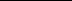 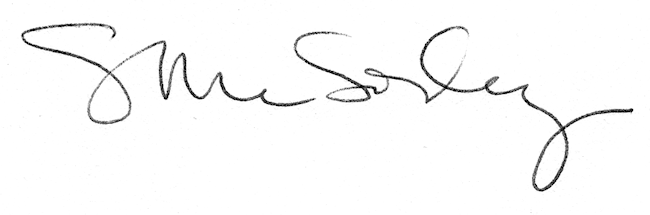 